Circular nº 113/2017 - NPEOsasco, 22 de março de 2017.Srs. (as) Diretores (as) de Escola,Srs. (as) Professores (as) Coordenadores, Assunto: Concurso Paulo BonfimA Sra. Dirigente Regional de Ensino, no uso de suas atribuições legais, considerando a importância de incentivar a pesquisa e a leitura; valorizar a produção literária de alunos e alunas da rede estadual de ensino; resgatar o legado do poeta para a literatura brasileira e de homenagear o Decano da Academia Paulista de Letras, PAULO BOMFIM o "Príncipe dos Poetas Brasileiros" que completou 90 anos dia 30 de setembro de 2016, solicita ampla divulgação junto aos professores, responsáveis pelos alunos e alunas do Ensino Fundamental (6º ao 9º ano) matriculados e frequentes na rede estadual de ensino, sobre o Concurso: Paulo Bonfim, o Príncipe dos Poetas Brasileiros”Salienta que todas as orientações, fichas de inscrições, datas, etapas e regulamento estão anexas a esta circular. 	Antecipadamente agradece e conta com a costumeira colaboração e participação.Atenciosamente,Irene Machado Pantelidakis	                                                             RG 17594614    Dirigente Regional de EnsinoNeuza SchonherrPCNP LP AF2284.8154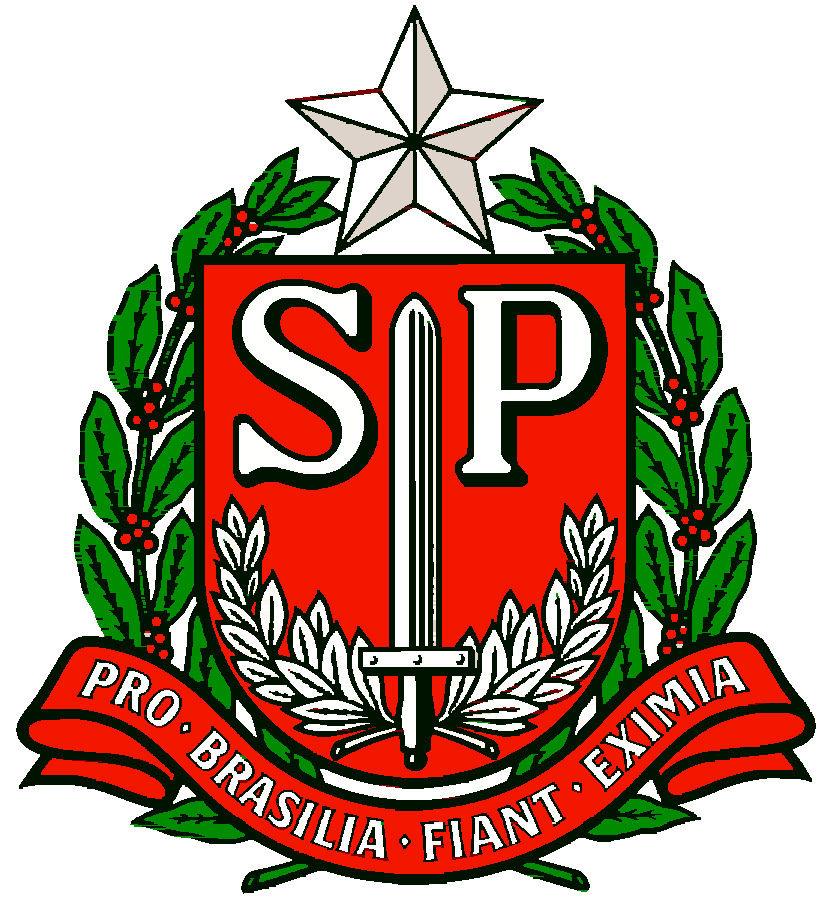 GOVERNO DO ESTADO DE SÃO PAULOSECRETARIA DE ESTADO DA EDUCAÇÃODIRETORIA DE ENSINO REGIÃO OSASCONÚCLEO PEDAGÓGICO